PROČITAJ: Ovaj tjedan smo obilježili Dan planeta Zemlje.Dan planeta Zemlje obilježava se svake godine 22.4. ZADATAK: Pronađi datum u kalendaru.Dan Planeta Zemlje obilježava se zbog potrebe čuvanja okoliša.Zadatak: Nacrtaj u bilježnicu i oboji planet Zemlju.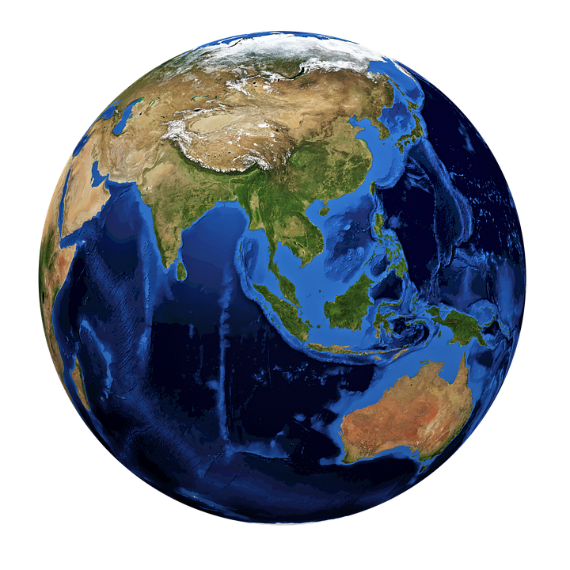 Izvor: qimono, Pixabay